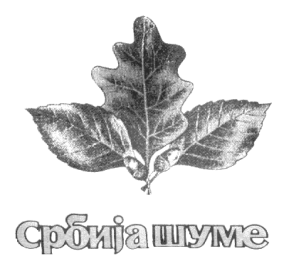 Јавно Предузеће за газдовање шумама „СРБИЈАШУМЕ“, Нови БеоградБулевар Михајла Пупина 113Број: 493/2019-8Датум: 27.11.2019.године Свим понуђачима који су преузели конкурсну документацију за јавну набавку 493/2019Предмет: ИЗМЕНА И ДОПУНА КОНКУРСНЕ ДОКУМЕНТАЦИЈЕ ЗА НАБАВКУ-  РЕКЛАМНЕ УСЛУГЕ -НАБАВКА НОВОГОДИШЊЕГ ПРОГРАМА за ЈП „Србијашуме“ за 2019. годину број 493/2019У складу са чланом 63. став 1. Закона о јавним набавкама, обавештавамо све потенцијалне понуђаче који су преузели конкурсну документацију за јавну набавку број 493/219 – РЕКЛАМНЕ УСЛУГЕ -набавка НОВОГОДИШЊЕГ МАТЕРИЈАЛА за ЈП „Србијашуме“ за 2019. годину број 493/2019, услед техничке грешке, мења се део конкурсне документације, и то у делу:2. НАЧИН ПОДНОШЕЊА ПОНУДЕ- СТРАНА 5Брише се пасус: ,,За партију 2 неопходно је да подносилац понуде уз понуду, достави узорак сата са кутијом, а према техничким спецификацијама наведеним у конкурсној документацији,, У наставку, достављамо измењену страну конкурсне документацијеСТРАНА 52.2. Понуда се доставља у оригиналу, оверена печатом, заведена код понуђача и потписана од стране одговорног лица понуђача или лица које има овлашћење да потпише понуду у име понуђача;2.3 Уколико понуђачи подносе заједничку понуду, група понуђача може се определити да обрасце дате у конкурсној документацији потписују и печатом оверавају сви понуђачи из групе понуђача или група понуђача може да одреди једног понуђача из групе који ће попунити, потписати и печатом оверити обрасце дате у конкурсној документацији; 2.4. Цела понуда мора бити предата без накнадних исправки и без уписивања између редова. Понуда ће се одбити као неприхватљива, уколико буду начињене било какве измене, додаци или брисања у конкурсним документима. Уколико понуђач начини грешку у попуњавању, дужан је да исту избели и правилно попуни, а место начињене грешке парафира и овери печатом;  2.5. Понуђач доставља понуду у једном збирном омоту (коверти), тако да се при отварању може проверити да ли је затворена онако како је била предата;2.6. На збирном омоту или коверти мора бити читко и јасно исписана назнака која је наведена у позиву за подношење понуде;   2.7. На полеђини омота назначити назив, адресу и телефон понуђача и контакт особу.2.8. У овом поступку јавне набавке траже се оригинални узорци за тражени новогодишњи програм за ЈП „Србијашуме“ за 2019. год. које је предмет јавне набавке, према техничким спецификацијама наведеним у конкурсној документацији.ДОСТАВЉАЊЕ УЗОРАКА2.9. Опис и обим предмета јавне набавке дат је у спецификацији новогодишњег програма за ЈП „Србијашуме“ за 2019. год. која је саставни део конкурсне документације. Уколико понуђач не достави понуду и  узорке за новогодишњи програм за ЈП „Србијашуме“ за 2019. год, која је саставни део конкурсне документације - обрацса понуде, његова понуда биће одбијена као неприхватљива.2.10. Понуђач је у обавези да за јавну набавку : новогодишњи програм за ЈП „Србијашуме“ за 2019. год. из спецификације-обрасца понуде, уз понуду достави и узорке (који представљају репрезентативни, односно контролни примерак артикла у погледу квалитета и идејног решења). Узорци се траже ради утврђивања да ли одговарају траженим техничким карактеристикама из конкурсне документације.За партију 1 неопходно је да подносилац понуде уз понуду, а према техничким спецификацијама наведеним у конкурсној документацији, достави узорке за:-Роковник-Календар Зидни-Календар стони-Метална хемијска оловка-Фасцикла-Кеса2.11. Понуђач је у обавези да све узорке  упакује у одговарајући омот (кутију).Омот (кутија) треба да буде затворен и печатиран, као и да на омоту наведе читко и јасно назнаку која је наведена у позиву за подношење понуда. Упаковани узорци се достављају поштом или лично, истовремено са достављањем понуде.2.12. Уколико понуђач не достави узорке из спецификације -обрасца понуде, или их не достави на начин одређен конкурсном документацијом, његова понуда ће бити одбијена као неприхватљива.2.13.Узорке новогодишњег програма за ЈП „Србијашуме“ за 2019. год. наручилац ће задржати до окончања поступка јавне набавке. Након завршетка поступка набавке наручилац ће вратити узорке понуђачима који су учествовали у поступку набавке сем узорака понуђача са најповољнијом понудом, које ће наручилац вратити након извршене испоруке и сачињавања записника о коначној примопредаји  новогодишњег програма за ЈП „Србијашуме“ за 2019. год.Комисија за ЈН 493/2019